KRĄG TEMATYCZNY: Robimy zakupyDzień 6                                                                                                                                                          Temat zajęć: SupermarketCele ogólne:  - wzbogacanie zasobu słownictwa,                                                                                                                    - rozwijanie wypowiedzi słownych na określony temat,                                                                                                    - omawianie zdjęć,                                                                                                                                              - usprawnianie spostrzegania wzrokowego,                                                                                                    - doskonalenie sprawności manualnej,                                                                                                                                                       - kształtowanie rozumienia sensu kupna, sprzedaży i płacenia,                                                                             - poznanie nominałów banknotów i monet,                                                                                                                                                 - uświadomienie konieczności pilnowania się rodziców w czasie zakupów.Cele szczegółowe:                                                                                                                                  uczeń:                                                                                                                                                                 - ćwiczy logiczne myślenie,                                                                                                                                - nazywa produkty, które można kupić w supermarkecie,                                                                                         - wie, jak należy zachować się w sklepie,                                                                                                                                                                                                                                 - rozumie znaczenie zwrotów grzecznościowych i wie, kiedy się ich używa,                                                       - potrafi używać zwrotów grzecznościowych,                                                                                                                 - przestrzega zasady mycia rąk po powrocie z zakupów do domu,                                                                                                                                         - rozumie konieczność pilnowania się rodziców w czasie zakupów,                                                 - odpowiada na pytania zdaniem prostym lub złożonym,                                                                                 - przepisuje zdania,                                                                                                                               - rozpoznaje niektóre banknoty, monety.                                                                                    Metody:                                                                                                                                                            -  czynne, oglądowe, słowne.Formy pracy:                                                                                                                                                   - indywidualna.Środki dydaktyczne:                                                                                                                                                                 - zdjęcia przedstawiające supermarket, różne produkty.                                                                                                                                            - zdjęcia  banknotów, monet,                                                                                                                                                - karta pracy.                                                                                                                                                 Opis przebiegu zajęć:SUPERMARKET TO SKLEP, W KTÓRYM JEST WIELE RÓŻNYCH PRODUKTÓW. (przepisz zdanie do zeszytu)- Powiedz, co możesz kupić w supermarkecie. 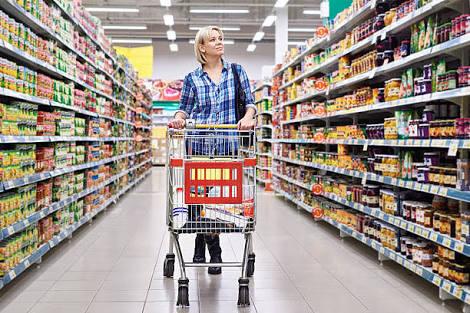 Przyjrzyj się zdjęciom. Odpowiedz na pytanie:- Jakie produkty w supermarkecie kupił Adam?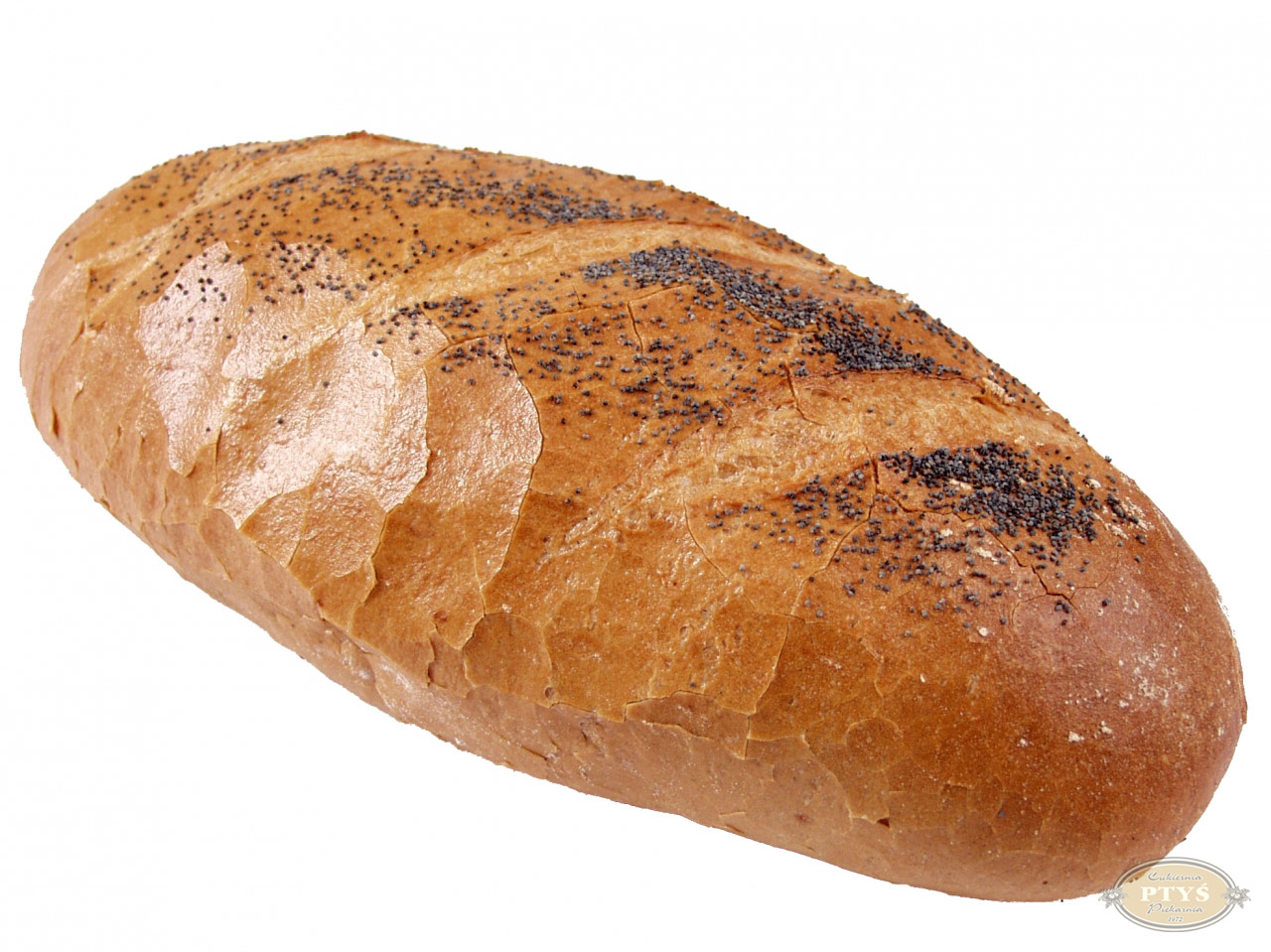 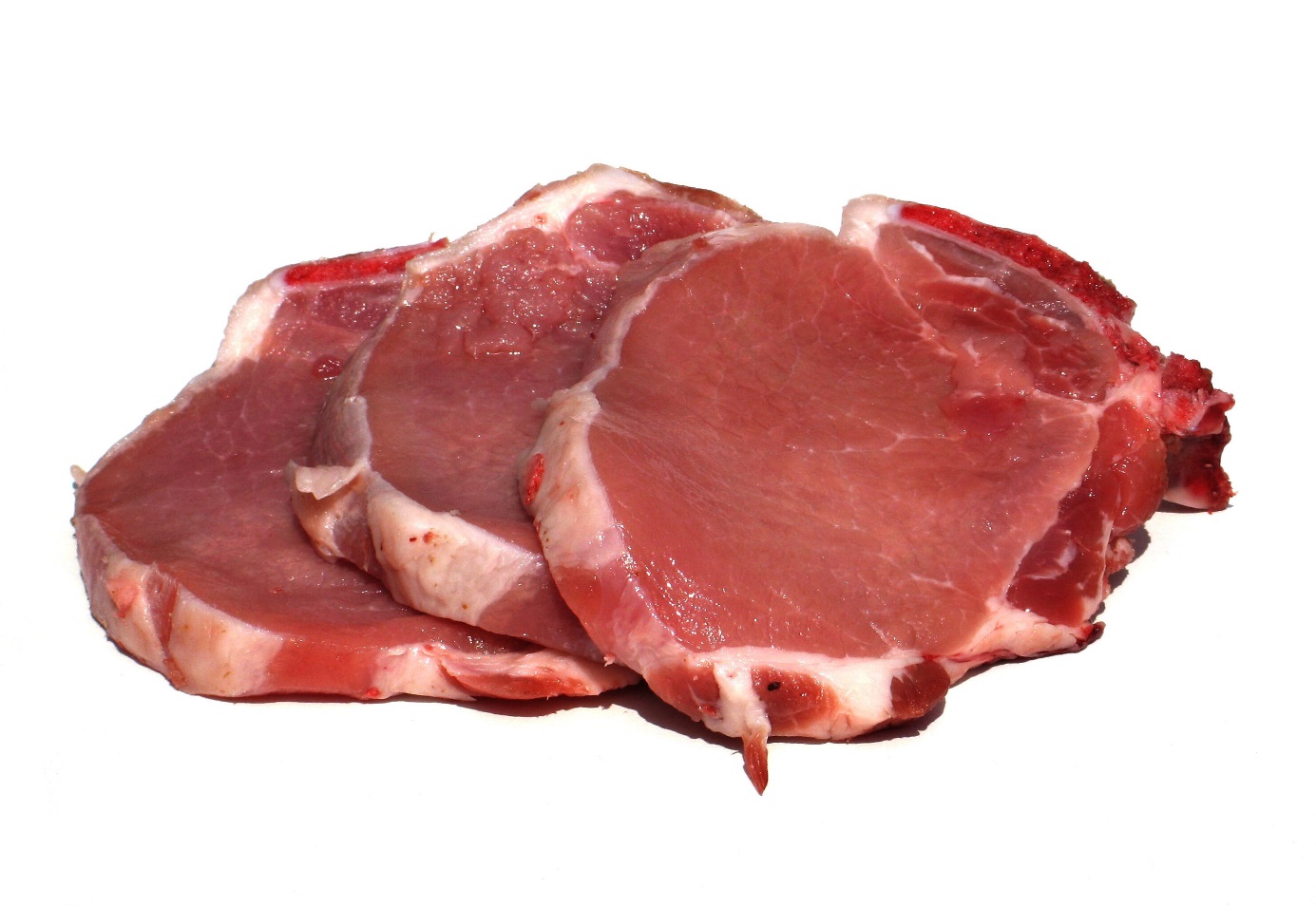 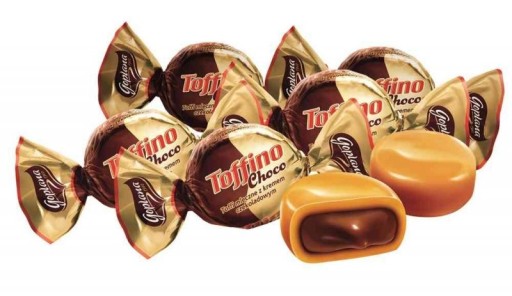 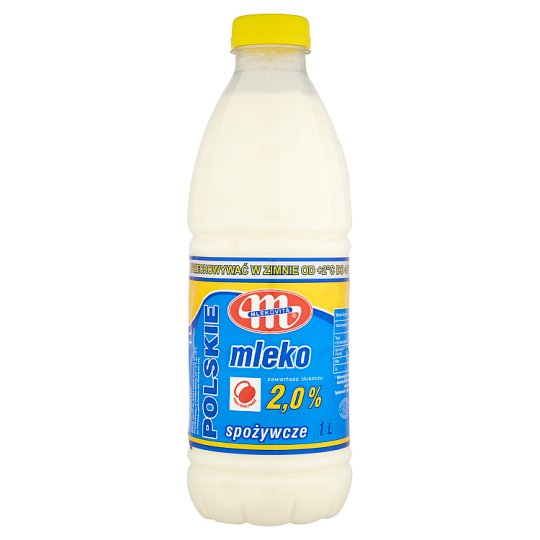 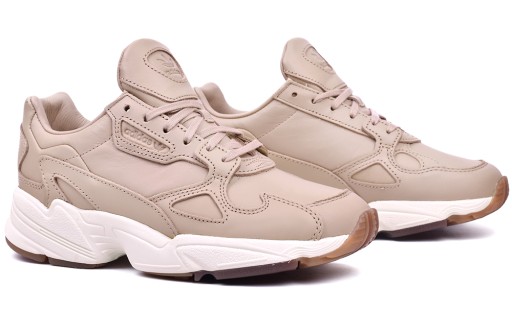 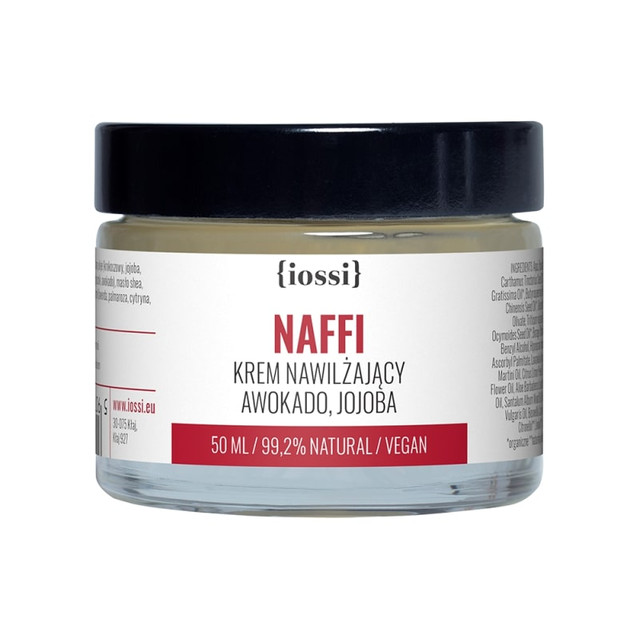 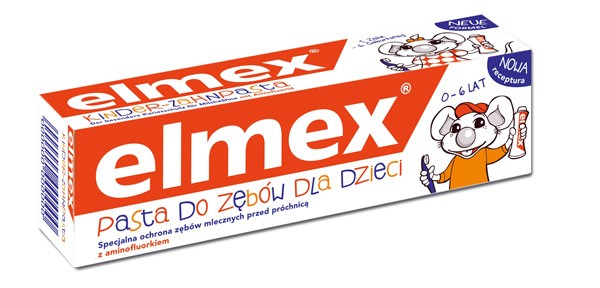 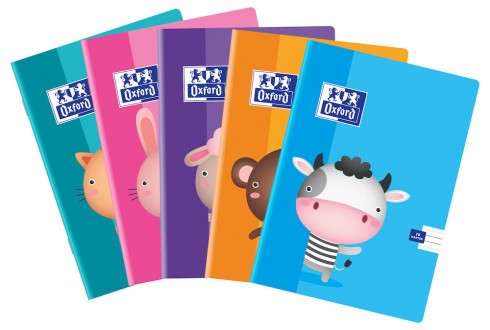 ,,Robimy zakupy w supermarkecie”.WEŹ KOSZYK NA ZAKUPY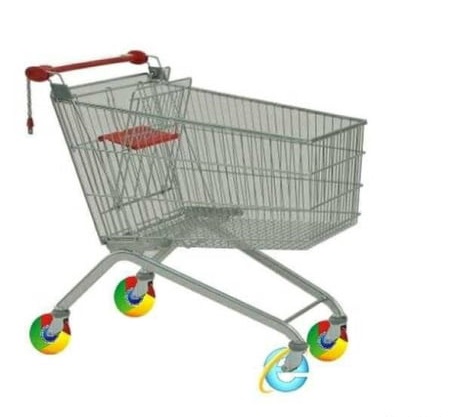 ZNAJDŹ PRODUKT, KTÓRY CHCESZ KUPIĆ.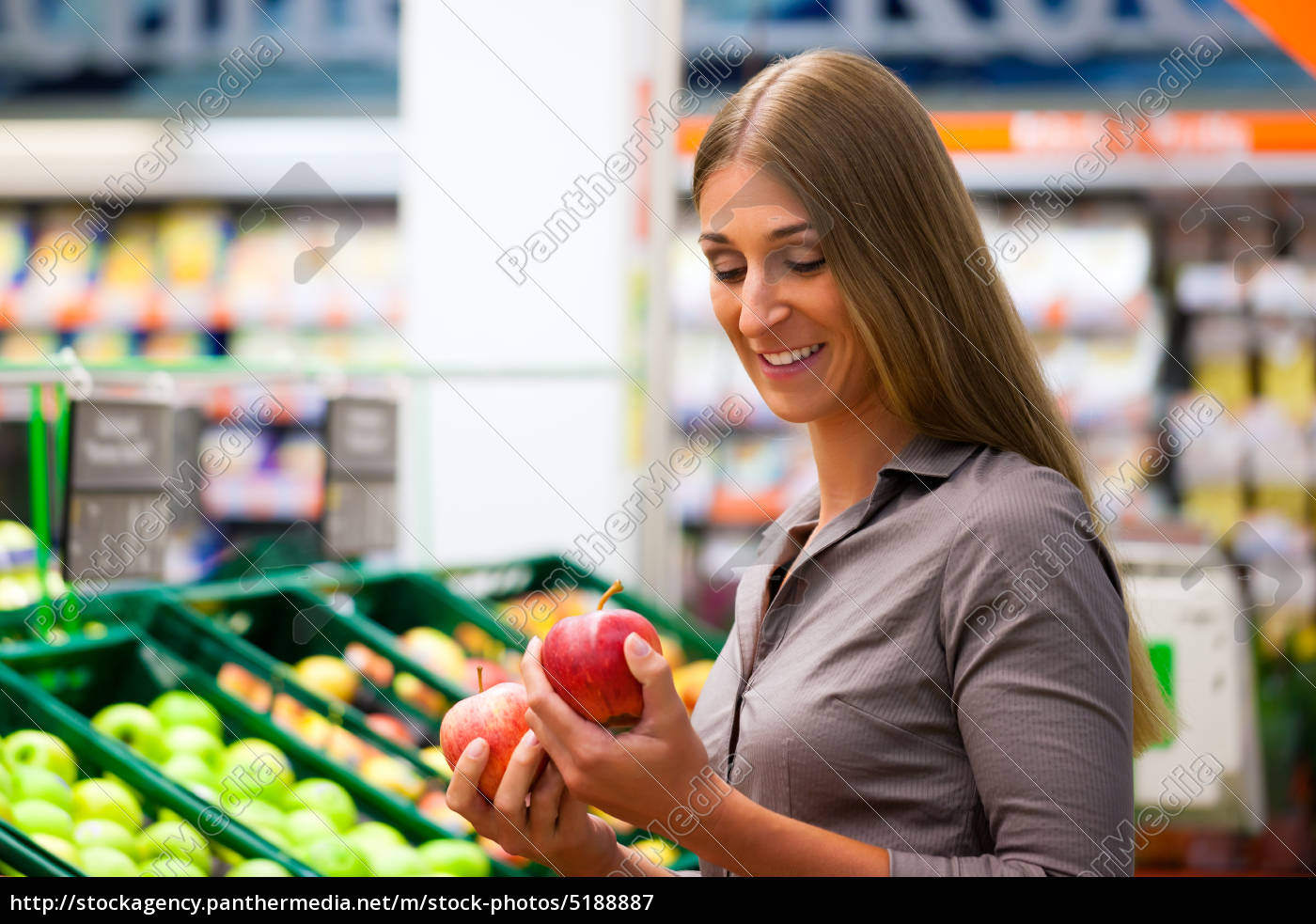 SPRAWDŹ CENĘ PRODUKTU I DATĘ WAŻNOŚCI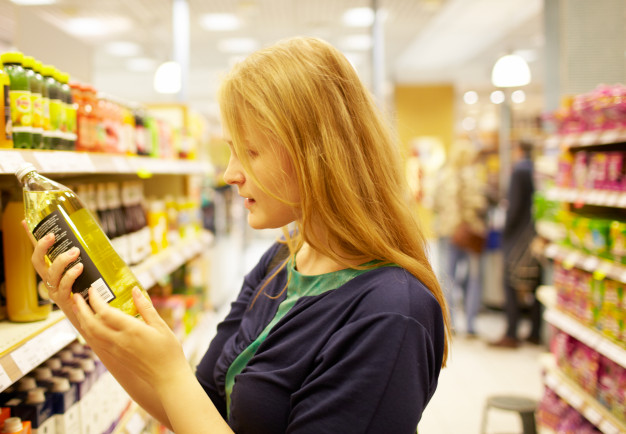 WŁÓŻ PRODUKT DO KOSZYKA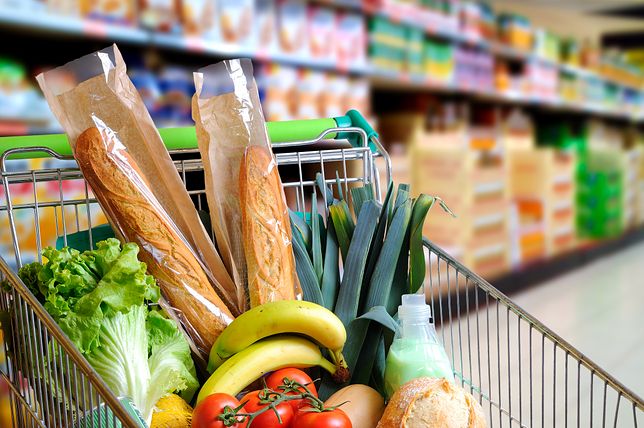 ZNAJDŹ KASĘ I POŁÓŻ PRODUKTY NA TAŚMIE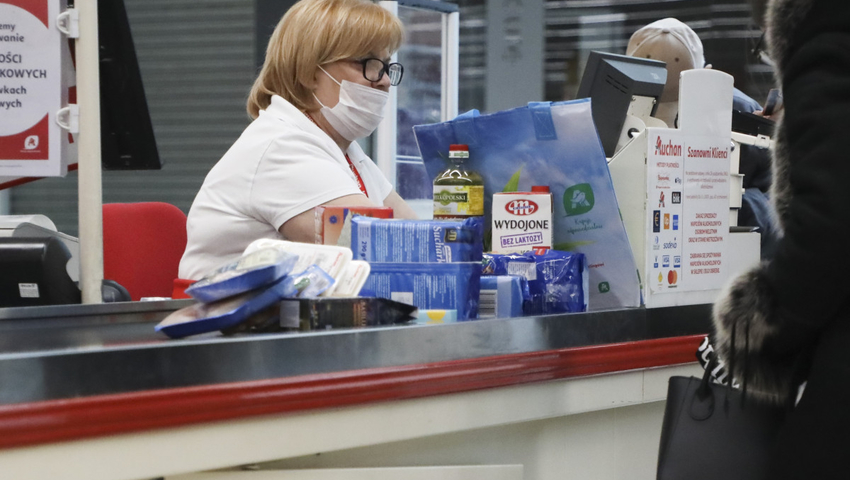 ZAPAKUJ PRODUKTY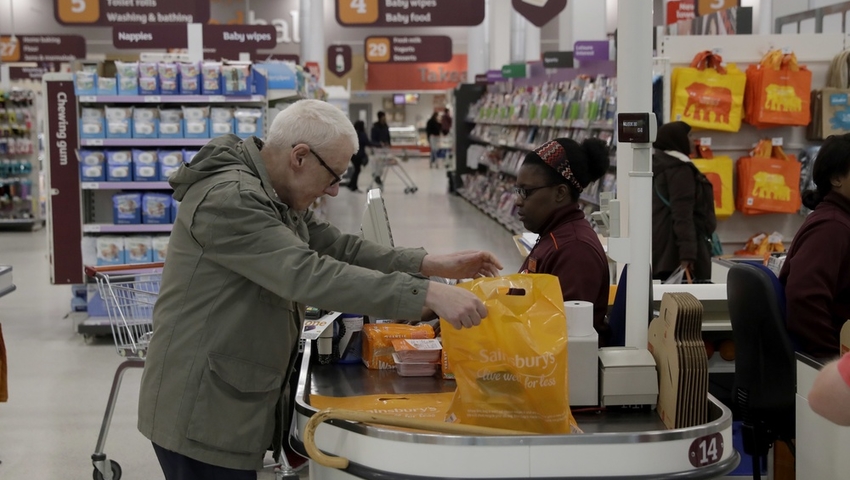 PRZYGOTUJ PIENIĄDZE I ZAPŁAĆ 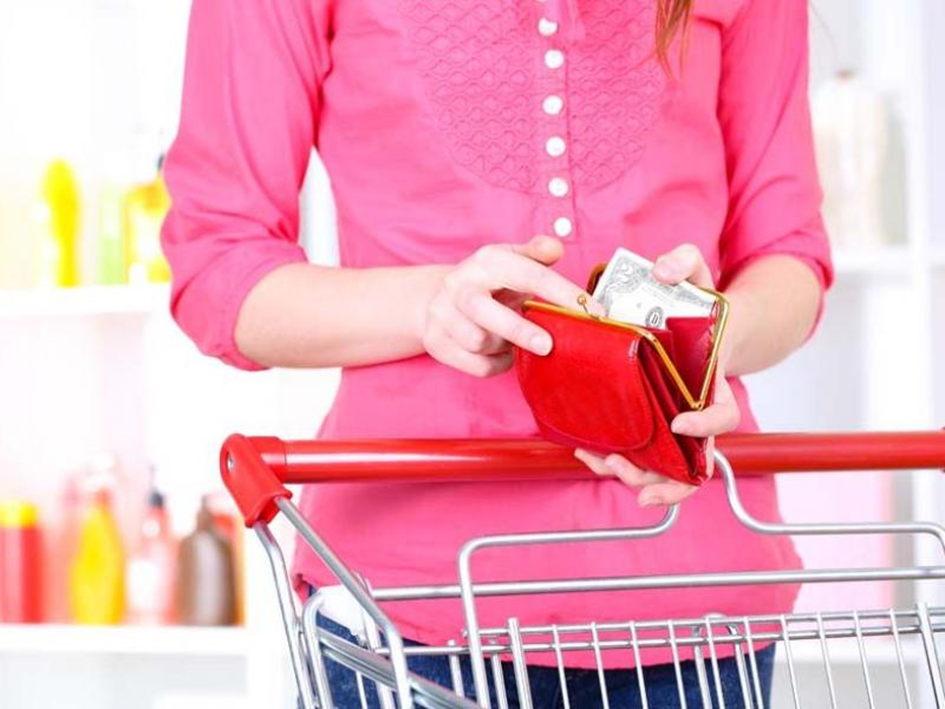                                        LUBPRZYGOTUJ KARTĘ PŁATNICZĄ I ZAPŁAĆ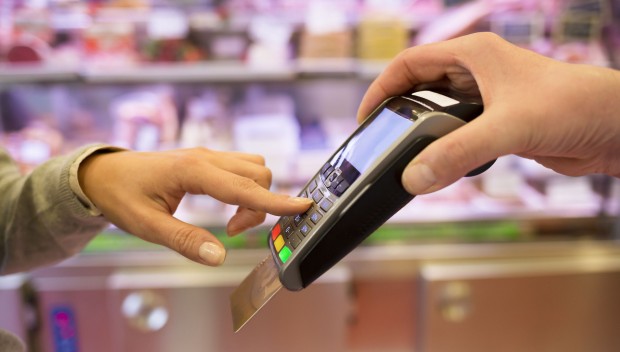 ODBIERZ RESZTĘ I PARAGON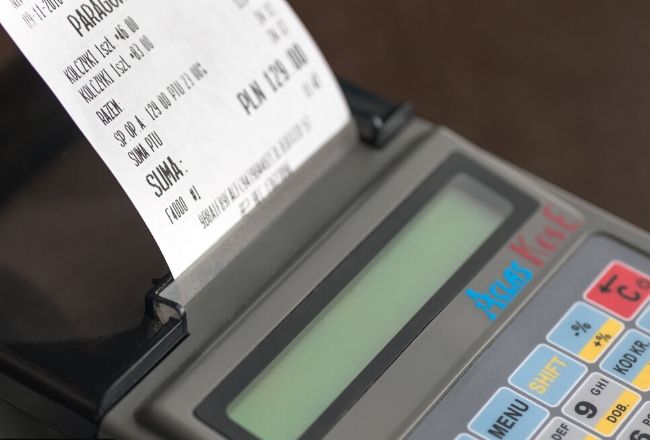 PODZIĘKUJ , ZABIERZ ZAKUPY I ODSTAW KOSZYK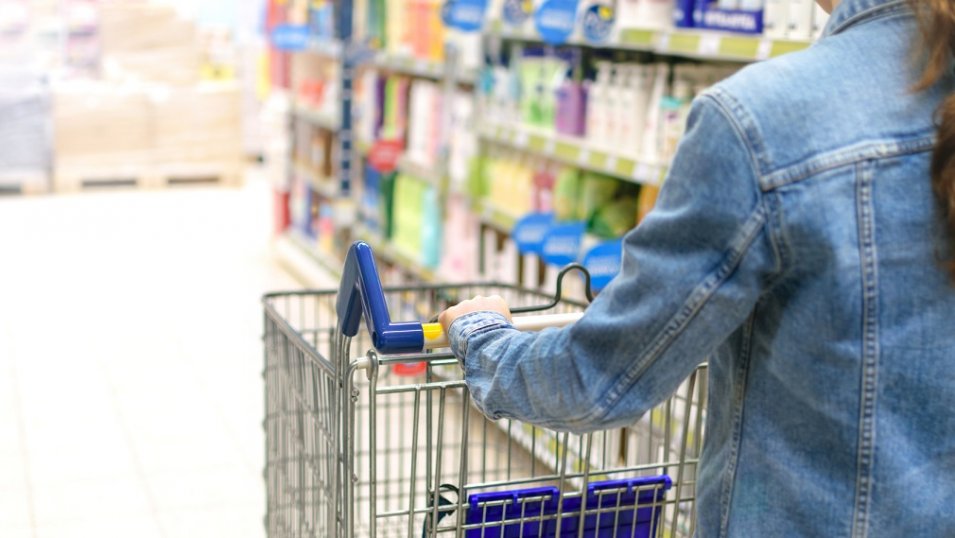 4. Przyjrzyj się zdjęciom. Co one przedstawiają? Czy niektóre z nich rozpoznajesz?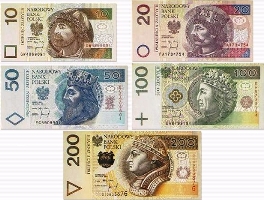 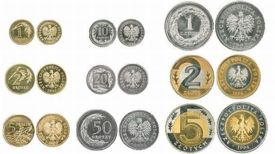 Oglądnij bajkę Świnka Peppa- zakupy https://www.youtube.com/watch?v=5XOAvDJV-MQPoniżej karta pracy.KARTA PRACY  1.	SUPERMARKET TO SKLEP, W KTÓRYM JEST WIELE RÓŻNYCH       PRODUKTÓW. (przepisz zdanie do zeszytu)2. Wymień i zapisz w zeszycie jakie produkty kupił Adam w supermarkecie – ilust. zad. 2                                          Adam w supermarkecie kupił: ………………………………………….3. Oblicz:5zł + 2 zł = ……………...2zł + 2 zł = ……………...1zł + 1zł + 1zł = …………..Szanowni Rodzice. Możecie również skorzystać ze stron internetowych:  o	www.gov.plo	PisuPisu.plo	matmag. pl